JELOVNIK 20.11.2023. – 24.11.2023.MARENDA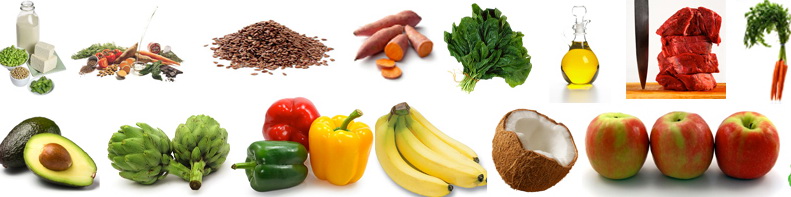 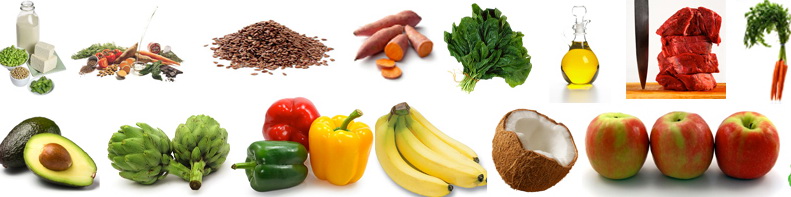 PONEDJELJAKGraham pecivo, šunka, sir, sok, voda, čajUTORAKPileći filet s graškom/mrkvom, kruh, sok, voda, čajSRIJEDABurek s jabukom/sirom, voćni jogurt, sok, vodaČETVRTAKŠpageti bolonjez, kruh, sok, vodaPETAKČokolino, sirni namaz/pašteta/tuna/čajna/marmelada s kruhom, sok, vodaJELOVNIKRUČAK20.11.2023. – 24.11.2023.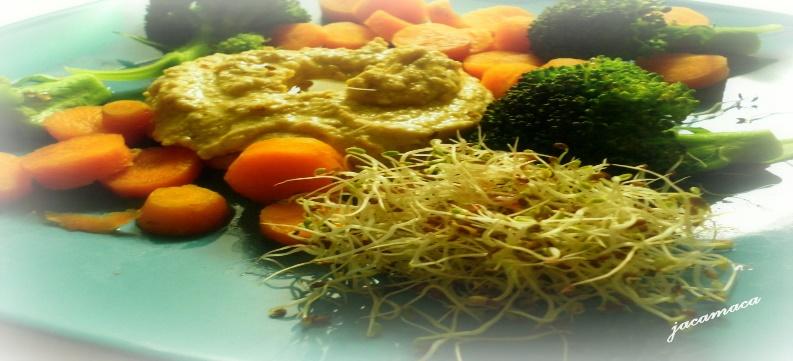 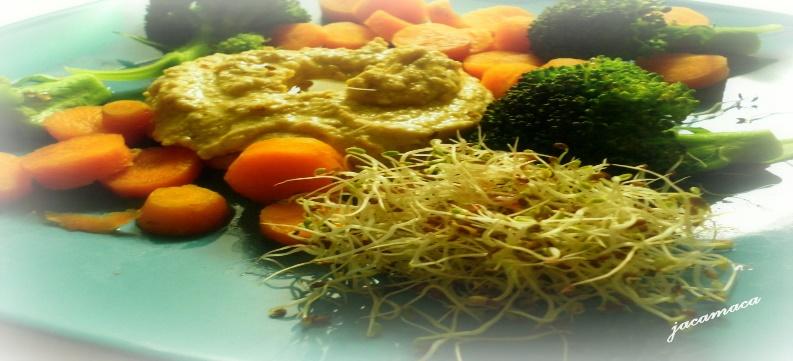 PONEDJELJAKRižot s puretinom i tikvicama, puding, kruh, sok, vodaUTORAKManeštra s kukuruzom, ječmom i hrenovkama, marendina, kruh, sok, vodaSRIJEDAJuha, batak/zabatak i varivo s povrćem, napolitanke, kruh, sok, vodaČETVRTAKTjestenina s junećim šugom, kroasan, kruh, sok, vodaPETAKPohana piletina i pire krumpir, maffin, kruh,, sok, vodaNapomena: Jelovnik je podložan promjenama zbog narudžbe sezonskih namirnica.